Publicado en  el 31/10/2016 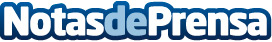 Los negocios vacíos suelen causar rechazo Cada vez más la sociedad somos más exigentes con los negocios, y cuando no se ve a gente dentro de uno lo prejuzgamos Datos de contacto:Nota de prensa publicada en: https://www.notasdeprensa.es/los-negocios-vacios-suelen-causar-rechazo Categorias: Nacional Emprendedores Recursos humanos http://www.notasdeprensa.es